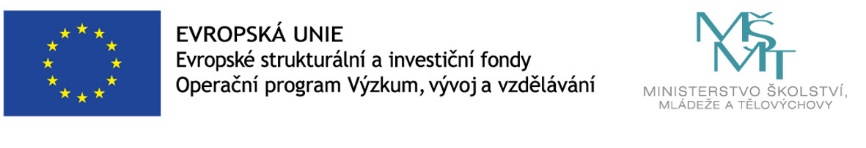 Obsah1	Úvod	32	Tvorba prezentace	42.1	Formální stránka	42.2	Verbální projev	52.3	Nonverbální komunikace	53	Použité zdroje	73.1	Tištěné dokumenty	7ÚvodCílem prezentace je představit odvedenou práci tak, aby posluchači všemu porozuměli a dostali všechny informace. Obsah prezentace je nutné pečlivě promyslet. Žák by měl odůvodnit, co bylo jeho úkolem, jak postupoval, co k práci potřeboval, jaký zvolil postup, co se nepodařilo, co se podařilo, jak splnil cíl zadání, k čemu může výsledný produkt sloužit. Pokud je hlavní náplní program či výrobek, je třeba jej ukázat, rozebrat, spustit, vysvětlit, jak funguje, k čemu slouží.V deseti minutách nelze říci vše, co je napsáno na všech stránkách práce. Je třeba vybrat to nejdůležitější a to posluchačům představit.Tvorba prezentaceInformace je třeba skládat do snímků tak, aby tvořily logicky navazující celek (úvod – cíl práce – zvolené metody řešení – průběh – dosažené výsledky – zhodnocení – další využití – závěr).Struktura práce musí být promyšlená, přizpůsobená úrovni posluchačů. Prezentace pouze doplňuje mluvený projev, zobrazuje fakta, je oporou.Formální stránkaPro tvorbu prezentace obecně platí:prezentace je čitelná, jednoduchá, názorná, přehledná, barevně a stylově vyvážená;zachovávat jednotný vzhled stran (jednotný design), pozor na kontrast textu a pozadí;volit jeden typ písma pro celou prezentaci, např. Arial nebo jiné bezpatkové písmo;velikost písma musí být čitelná pro sledování z celé místnosti;text zvýrazňovat tučně nebo barevně, barvy nepřehánět, nepoužívat pro zvýraznění kurzívu;informace formulovat ve formě hesel; souvislý text používat spíše výjimečně;pro vyjádření průběhu řešení nebo představení finálního výsledku je vhodné v prezentaci použít obrázek, na snímku použít maximálně tři obrázky, nepoužívat tzv. přilétávání;obrázky musejí být ostré a viditelné z celé místnosti, doprovází je slovní komentář;lze využít i různou kombinaci textu a obrázků;zvuky a videa raději nepoužívat, pokud to není pro práci nezbytné, délka videa by neměla přesáhnout 3 minuty;používat minimum přechodových prvků mezi jednotlivými snímky, prezentace musí být plynulá;nedoporučuje se používat časování snímků;dodržovat gramatická, stylistická a ortografická pravidla (pravopisné zásady).Verbální projevsnažit se zaujmout na první pohled (trvá 10 vteřin), špatný první dojem lze napravit jen obtížně;soustředit se už i na příchod, navázat oční kontakt a promluvit;pozdrav – dobrý den, popř. dobré ráno nebo dobré odpoledne (adekvátně přiměřené denní době);oslovení - jako první oslovit nejdůležitějšího člena skupiny, potom ostatní (;mluvit dostatečně nahlas, ne příliš rychle, hlas mít jistý a pevný, nekřičet;správně artikulovat;intonovat (změna tónu, melodie v průběhu řeči), aby se z řeči nestal nudný celek, který uspává;mluvený obsah musí odpovídat aktuálně zobrazovanému snímku;důsledně dodržovat zásady spisovné češtiny.Nonverbální komunikaceJeště před začátkem prezentace už člověk budí pozitivní nebo negativní dojem. Ovlivňuje to řada aspektů (první pohled, oblečení, styl chůze a držení těla, oční kontakt, gesta, mimika, podání ruky, ...).Je proto vhodné dodržovat tato doporučení:udržovat vzpřímené držení těla, vztyčenou hlavu;udržovat oční kontakt střídavě se všemi posluchači, nevyvolat negativní dojem díváním se na hodinky, ke dveřím nebo po stěnách;při odpovědi na otázku udržovat oční kontakt převážně se posluchačem, který otázku položil;nedívat se celou dobu prezentace na promítací plochu, počítač či mít sklopené oči do stolu;nezapomínat na úsměv;pozitivně působí přiměřená gestikulace rukou, podporuje obsah řeči, dokresluje slova, nadměrné užívání gest působí rušivě;vhodně se obléci pro danou příležitost;mít po ruce čistý kapesník.Použité zdrojeTištěné dokumentyNECHVÁTALOVÁ, Lenka, Obhajoba maturitní práce před maturitní komisí. Metodický pokyn – interní dokument SPŠT, 2013, 8 stran. 